Introduction to the BBC Micro:bit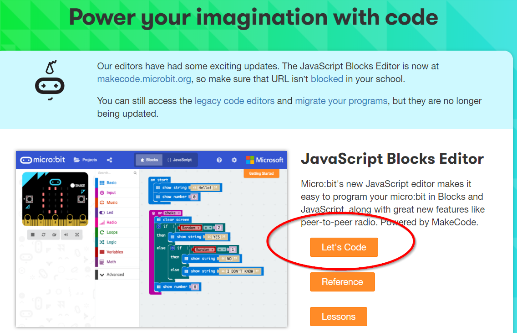 Let’s Code:Go to microbit.org Click on Let’s Code at the topClick on Let’s Code againWhat are you looking at?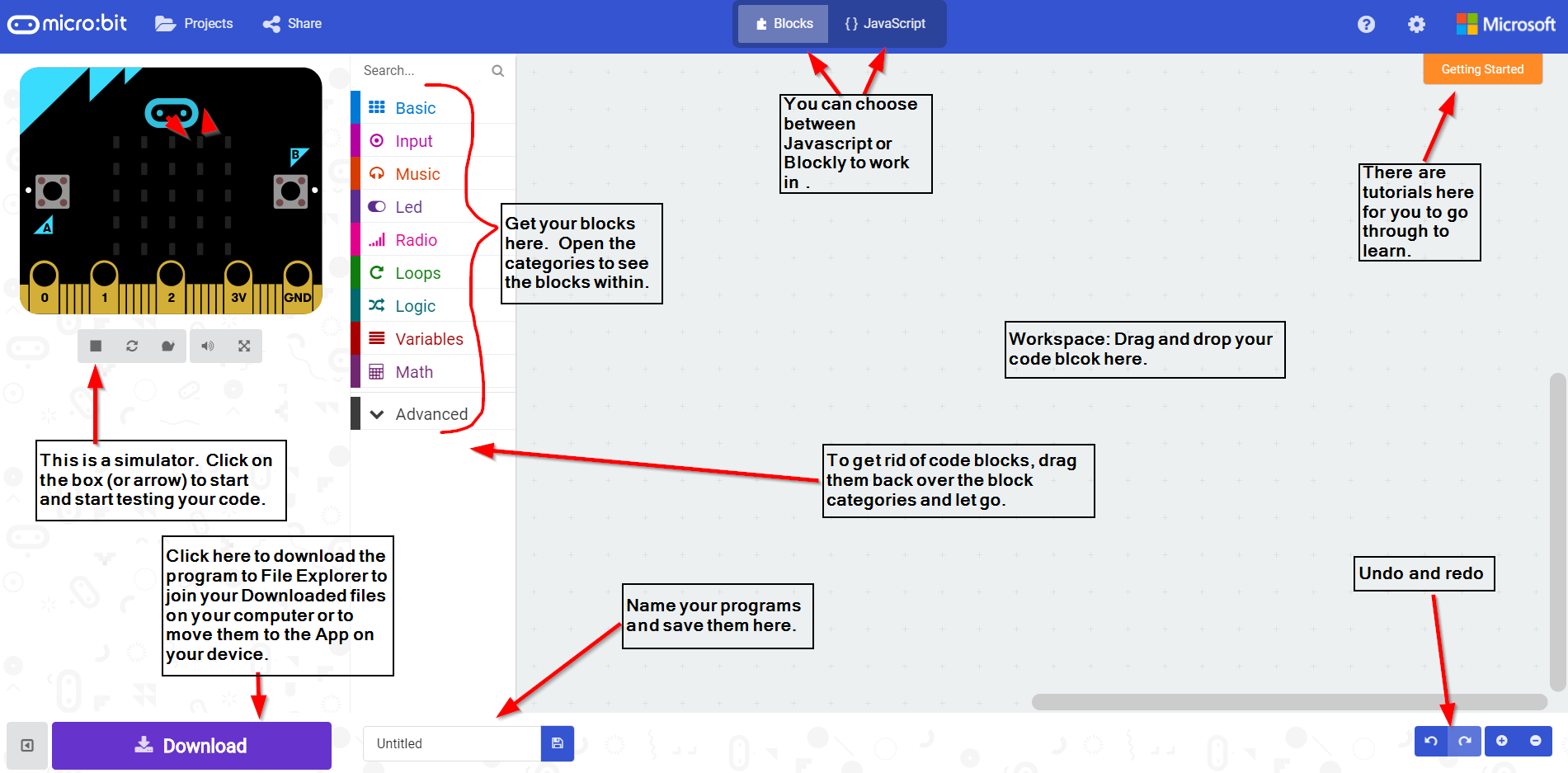 	If you are on a personal device, click here if you do not see the simulatorCode your initials: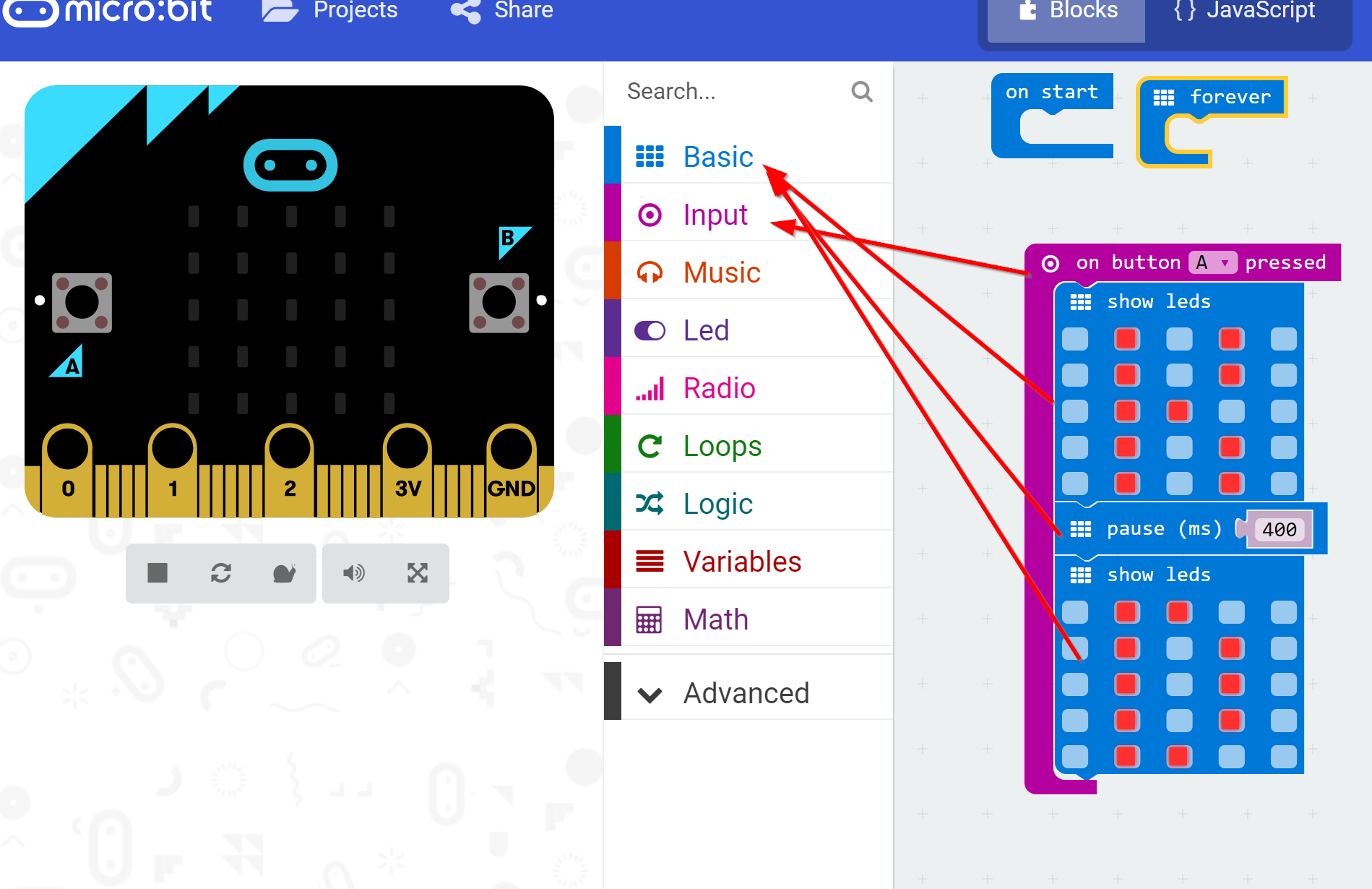 How to hook the Micro:bit up to your computer: 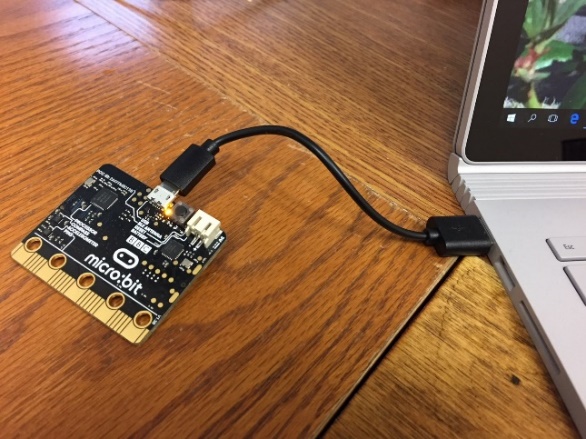 Plug the Micro USB end (the small end) of the connector into the 
Microbit and the USB end into your computer.How to Connect the Micro:bit to your Personal Device:The device must have Bluetooth and requires IOS 9 or later or Android 4.4 and up.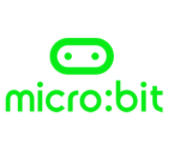 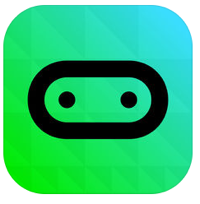 1. Download the app for IOS or Android: 2. Open the App and click on Choose Micro:bit (IOS) or Connections (Android) 3. Click on Pair a new Microbit4. Hold the A and B buttons down.  While you are holding them down, press and release the Reset button: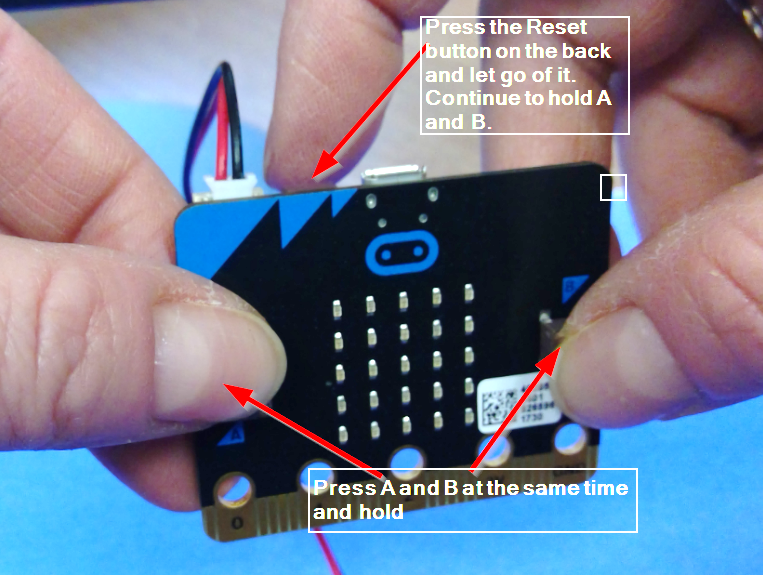 5. It will ask you to put a code in after this. Copy the led pattern on the Micro:bit onto the computer. 6. It may also ask you to add a numerical code-just follow their instructions How to get your program onto your Micro:bit using a computer: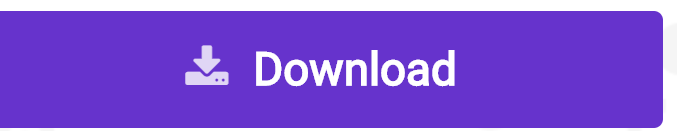 1. Plug your Microbit into your computer.2.  Click on the Download button.   3. Open your File Explorer and find your Download files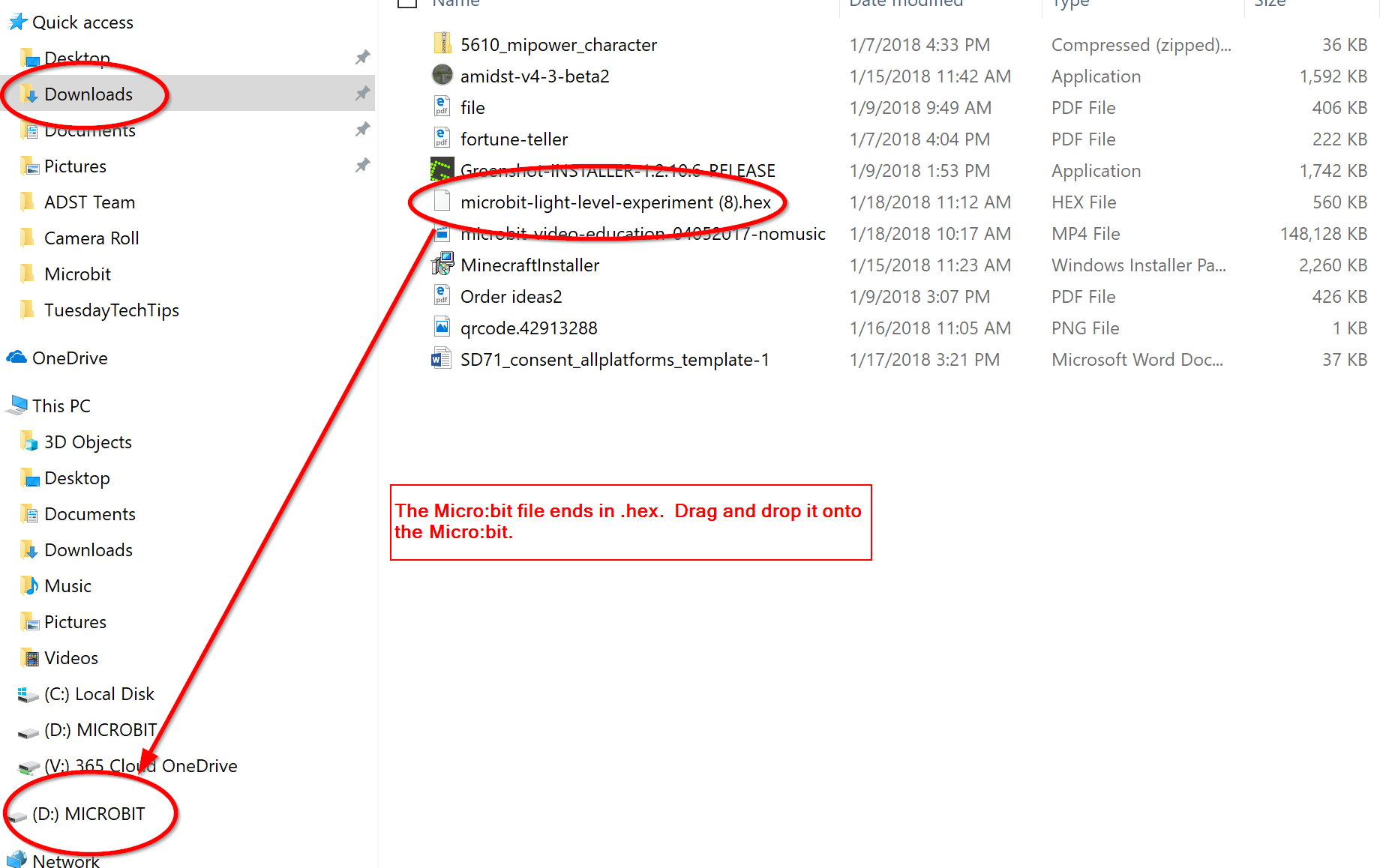 4.  Click on your Micro:bit file (it ends in .hex)5.  Drag it to the Microbit on the left6.  Drop it and watch it happen.How to Get Your Program onto your Micro:bit using the app: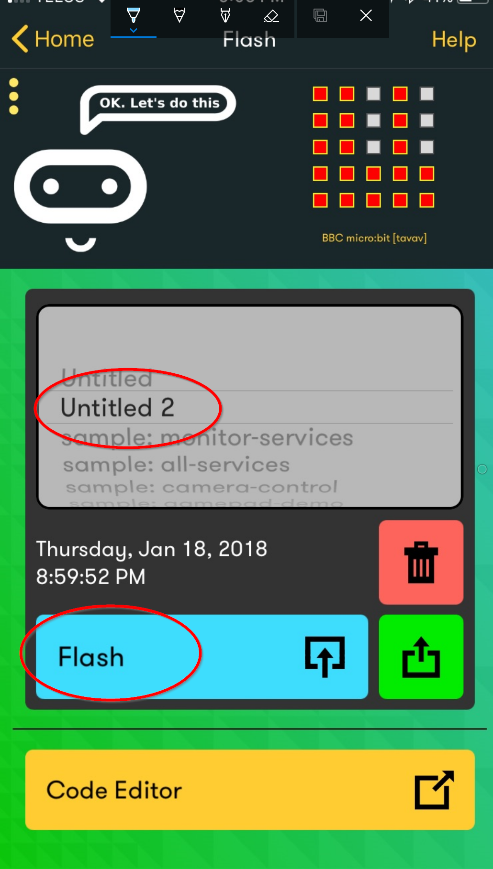 Reconnect your Micro:bit to your app.Go back to the program and press on DownloadPress Download again when a screen pops upPress Open on the next screenNow you should be back in the app.Press FlashOn the Scroll bar-find your programPress on FlashSome Projects for you:Please visit Kara’s Corner for all the links I used and more projects and ideas:http://bit.ly/2rpoqtM  You can also get here from Learn71.ca 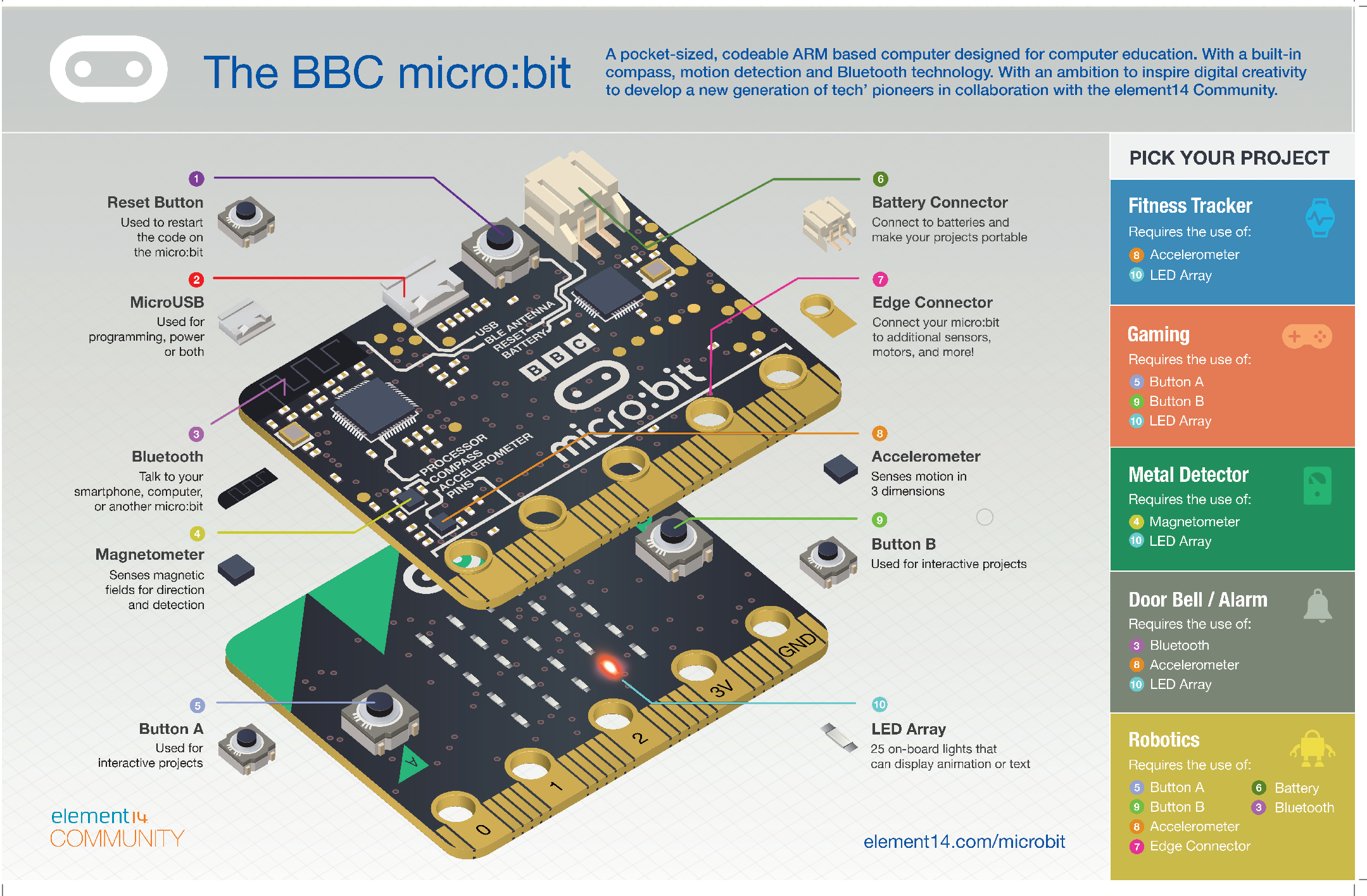 